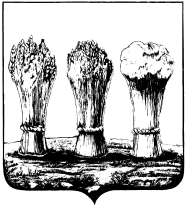                                                                  ГЛАВА АДМИНИСТРАЦИИ ОКТЯБРЬСКОГО РАЙОНА  ГОРОДА ПЕНЗЫПРИКАЗот 04.03.2021 № 68О признании утратившими силу отдельных нормативных правовых актов главы администрации Октябрьского района города ПензыРуководствуясь Положением об администрации Октябрьского района города Пензы, утвержденным постановлением главы администрации г. Пензы от 26.10.2006 № 1263,П Р И К А З Ы В А Ю :1. Признать утратившими силу приказы главы администрации Октябрьского района города Пензы:- от 26.12.2019 № 401 «О внесении изменений в административные регламенты администрации Октябрьского района города Пензы по предоставлению муниципальных услуг»;- от 23.08.2019 № 260 «О внесении изменений в административные регламенты администрации Октябрьского района города Пензы по предоставлению муниципальных услуг»;- от 05.12.2018 № 451 «О внесении изменений в административные регламенты администрации Октябрьского района города Пензы по предоставлению муниципальных услуг»;-  от 03.05.2018 № 177 «О внесении изменений в административные регламенты администрации Октябрьского района города Пензы по предоставлению муниципальных услуг»;- от 11.12.2017 № 363  «О внесении изменений в приказ главы администрации Октябрьского района от 21.06.2012 № 271 «Об утверждении административного регламента администрации Октябрьского района города Пензы по предоставлению муниципальной услуги «Выдача приказа о разрешении на вступление в брак лицам, достигшим шестнадцати лет»;- от 03.10.2016 № 341 «Об утверждении административного регламента предоставления администрацией Октябрьского района города Пензы муниципальной услуги «Предоставление выписок из похозяйственной книги»;- от 09.08.2016 № 276 «О внесении изменений в административные регламенты администрации Октябрьского района города Пензы по предоставлению муниципальных услуг»;- от 16.03.2016 № 99 «О внесении изменений в административные регламенты администрации Октябрьского района города Пензы по предоставлению муниципальных услуг»;- от 06.11.2013 № 466 «О внесении изменений в административные регламенты администрации Октябрьского района города Пензы по предоставлению муниципальных услуг»;- от 27.02.2013 № 69 «О внесении изменений в приказ главы администрации Октябрьского района от 21.06.2012 № 273 «Об утверждении административного регламента администрации Октябрьского района города Пензы по предоставлению муниципальной услуги «Выдача свидетельства о регистрации уставов территориального общественного самоуправления»;- от 21.06.2012 № 273 «Об утверждении административного регламента администрации Октябрьского района города Пензы по предоставлению муниципальной услуги «Регистрация устава территориального общественного самоуправления»;- от 21.06.2012 № 271 «Об утверждении административного регламента администрации Октябрьского района города Пензы по предоставлению муниципальной услуги «Выдача разрешения на вступление в брак лицам, достигшим 16 лет».2. Настоящий приказ опубликовать в муниципальной газете «Пенза» и разместить на интернет-странице администрации Октябрьского района города Пензы официального сайта администрации города Пензы в информационно-телекоммуникационной сети «Интернет».3. Контроль за исполнением настоящего  приказа возложить на заместителя главы администрации Октябрьского района города Пензы по организации деятельности администрации района.Глава администрацииА.В. Гришин